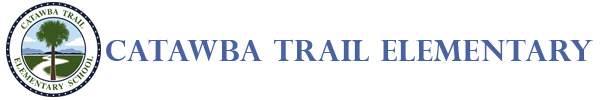 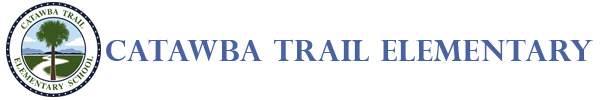 Hole #123456789TotalDistance (ft)11691 1508711364204881211039Par33333343328Hole #123456789TotalDistance (ft)11691 1508711364204881211039Par33333343328Hole #123456789TotalDistance (ft)11691 1508711364204881211039Par33333343328